Práce: bakalářskáPosudek: oponentaPráci hodnotil: doc. PhDr. Nikolaj Demjančuk, CSc.Práci předložila: Ludmila HolíkováNázev práce: Vznik ruské pravoslavné církve1.	CÍL PRÁCE (uveďte, do jaké míry byl naplněn):Cílem práce je představit vznik a počátky křesťanství na Kyjevské Rusi. Záměrem autorky je ukázat odlišnosti pravoslaví již v prvním období jeho formování. Takto stanovené úkoly autorka úspěšně naplňuje.2.	OBSAHOVÉ ZPRACOVÁNÍ (náročnost, tvůrčí přístup, proporcionalita teoretické a vlastní práce, vhodnost příloh apod.):Předložená práce je dobře strukturována. V úvodní kapitole autorka vymezuje odlišnost mezí západním a východním křesťanstvím: katolictvím a pravoslavím. V druhé kapitole se věnuje charakteristice etnického a duchovního prostředí pohanských Slovanů, jejích vztahů k sousedním statním útvarům, aby se mohla ve třetí části věnovat christianizaci Rusi a roli jednotlivých ruských vládců. Autorka neopomíjí srovnat rozdílné interpretace tohoto období a roli jednotlivých vládců na jednoznačné cestě Rusi ke křesťanství. Samostatná kapitola je pak věnována roli sv. Vladimíra jako klíčové osobnosti, která se zasloužila o christianizaci Rusi. Závěrečná část pak charakterizuje a interpretuje roli křesťanství v kulturním a politickém životě Rusi. Je zřejmé, že předložená práce je výsledkem samostatného hledání autorky, která pracuje s kvalitní pramennou a sekundární literaturou. Přílohy vhodně doplňují textovou část práce.3.	FORMÁLNÍ ÚPRAVA (jazykový projev, správnost citace a odkazů na literaturu, grafická úprava, přehlednost členění kapitol, kvalita tabulek, grafů a příloh apod.):Po formální stránce je práce v pořádku. Citace a odkazy na literaturu odpovídají přijatým normám. Členění je přehledné a odůvodněné. Pokud mohu posoudit, jazykový projev práce je dobrý.4.	STRUČNÝ KOMENTÁŘ HODNOTITELE (celkový dojem z práce, silné a slabé stránky, originalita myšlenek apod.):Předložená práce je zpracována velmi pečlivě. Je systematickým a přehledným úvodem do problematiky raného křesťanství u východních Slovanů a může být dobým východiskem pro další hlubší studium zvolené problematiky. Je zřejmě, že bylo by vhodné rozšířit okruh pramenné literatury, především ruské. To by umožnilo ukázat složitost christianizace východní Evropy, odlišnost historických interpretací tohoto procesu teology, historiky, filosofy. Takové zázemí v práci zatím chybí. 5.	OTÁZKY A PŘIPOMÍNKY DOPORUČENÉ K BLIŽŠÍMU VYSVĚTLENÍ PŘI OBHAJOBĚ (jedna až tři):6.	NAVRHOVANÁ ZNÁMKA (výborně, velmi dobře, dobře, nevyhověl): výborněDatum: 	7.08.2012							Podpis: 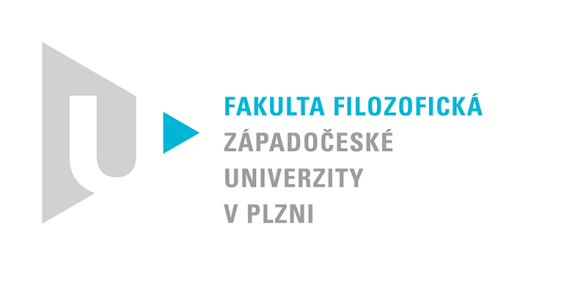 Katedra filozofiePROTOKOL O HODNOCENÍ PRÁCE